CEVAPLAR: 1-C    2-E    3-A    4-D    5-D    6-D    7-C    8-B    9-E    10-A    
Soru 1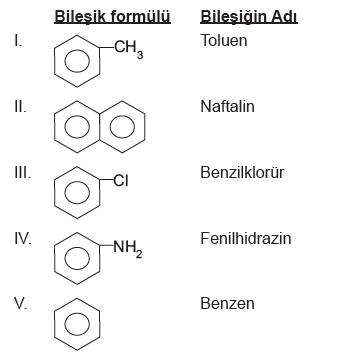 Yukarıdaki bileşiklerden hangileri doğru adlandırılmıştır?A) I ve II.
B) II, III ve IV.
C) I, II ve V.
D) I, II, III ve V.
E) I, II, III, IV ve V.

Soru 2Hangi organik bileşik metoksi siklopropan'dır?A) 
B) 
C) 
D) 
E) 

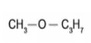 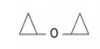 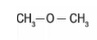 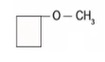 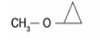 Soru 31 mol karışık eterin yakılması için gereken oksijen miktarı 1 mol siklobütan'ın yakılması için gereken oksijen miktarına eşittir. 
 
Buna göre aşağıdakilerden hangisi karışık eterin izomeri olamaz?
 
A) Etil izopropil eter
B) Dietil eter
C) 1-bütanol
D) 2-bütanol
E) Tersiyerbütilalkol

Soru 4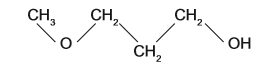 Yukarıda yapı formülü verilen bileşiğin IUPAC adı nedir?A) 3–metoksi 1–bütanol
B) 1–metoksi 3–propanol
C) 3–etoksi 1–propanol
D)  3–metoksi 1–propanol
E)  2–metoksi 1–propanol

Soru 5Verilen organik bileşik seçeneklerinden hangisi için 1. bileşiğin kaynama noktası 2.sinden büyüktür?                1. BİLEŞİK                                            2.BİLEŞİKA) 
B) 
C) 
D) 
E) 

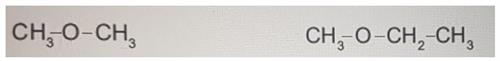 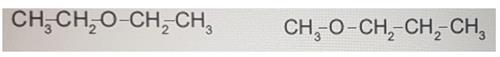 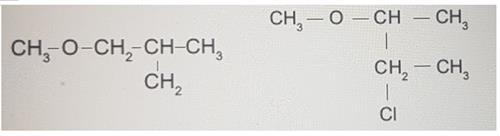 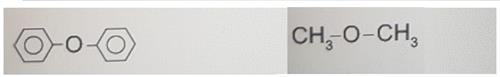 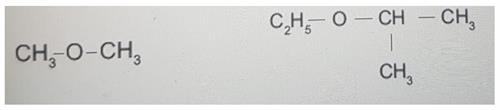 Soru 6Aşağıdakilerden hangisi aerosol spreylerde itici gaz olarak kullanılabilir?A) Alkol
B) Karboksilik asit
C) Keton
D) Eter
E) Amin

Soru 7 Aşağıdakilerden hangisi hem polar hem de apolar çözücü olarak kullanılabilir? A) Aldehit
B) Alkol
C) Eter
D) Aromatik hidrokarbon
E) Karboksilik asit

Soru 8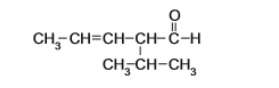 Yukarda verilen bileşiğin IUPAC sistemine göre adı aşağıdakileden hangisidir?A) 4-propil, 2-pentenal
B) 2-izopropil,3-pentenal
C) 3-metil, 2-propilbütanal
D)  2-propil,3-metilbütanal
E)  3,3-dimetil, 2-propil bütanal

Soru 9Hidrokarbonlarla ilgili;I. Yapılarında karbon, hidrojen ve oksijen bulunur.
II. Fosil yakıtlarda fazla miktarda bulunur.
III. Karbon atomları arasında tekli, ikili ve üçlü bağlar bulunabilir.yukarıdaki yargılardan hangileri doğrudur?A) Yalnız I
B) Yalnız II
C) Yalnız III
D) I ve II
E) II ve III

Soru 10Alkanlar ile ilgili; I. C ve H atomlarından oluşur.II. Yapılarında ikili bağlar bulunabilir.III. Halkalı yapıda olamazlar.yukarıdaki yargılardan hangileri doğrudur?A) Yalnız I
B) Yalnız II
C) Yalnız III
D) I ve III
E) II ve III

